 Submission Form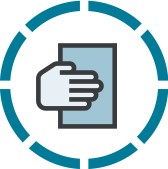 D-ITET Research Photo Competition 2019: 
SHAPE THE FUTURE!Name and surname: (Please indicate a main contact person, if you take part as a team):Position:Lab:E-Mail:Phone (office and mobile number):Other team member,-s (optional)Please indicate name and surname, position, lab and e-mail of all team members.(e.g. John Doe, PhD student, xxxx Laboratory, john.doe@xxx.ethz.ch)Research ProjectName of the research projectTitle of the photo The photo will be displayed with the title and the summary. 
Choose a communicative and interesting title.SummaryApproximately 150 words describing the image, any noteworthy photographic details, what the research portrayed is about and the application of the research – how does it contribute to everyday life and knowledge?What is your personal motivation with your research, what makes it fascinating for you personally? 
(3 to 5 sentences)What are/were your biggest challenges and what is/was the biggest highlight in your project? (3 to 5 sentences)What makes your project interesting and relevant for other people and in what way will the results of your research change the world/our lives? (3 to 5 sentences)Submission and deadlinePlease upload your photo and submission form as one zip-file to CIFEX or polybox and e-mail the link to pr@ee.ethz.ch by 31 January 2019. Feel free to contact us via the same e-mail address, if there are any questions.Please indicate the names of the files you submit (e.g. pic_research_highlight.jpg etc.)Thank you and good luck!